ПРОЕКТ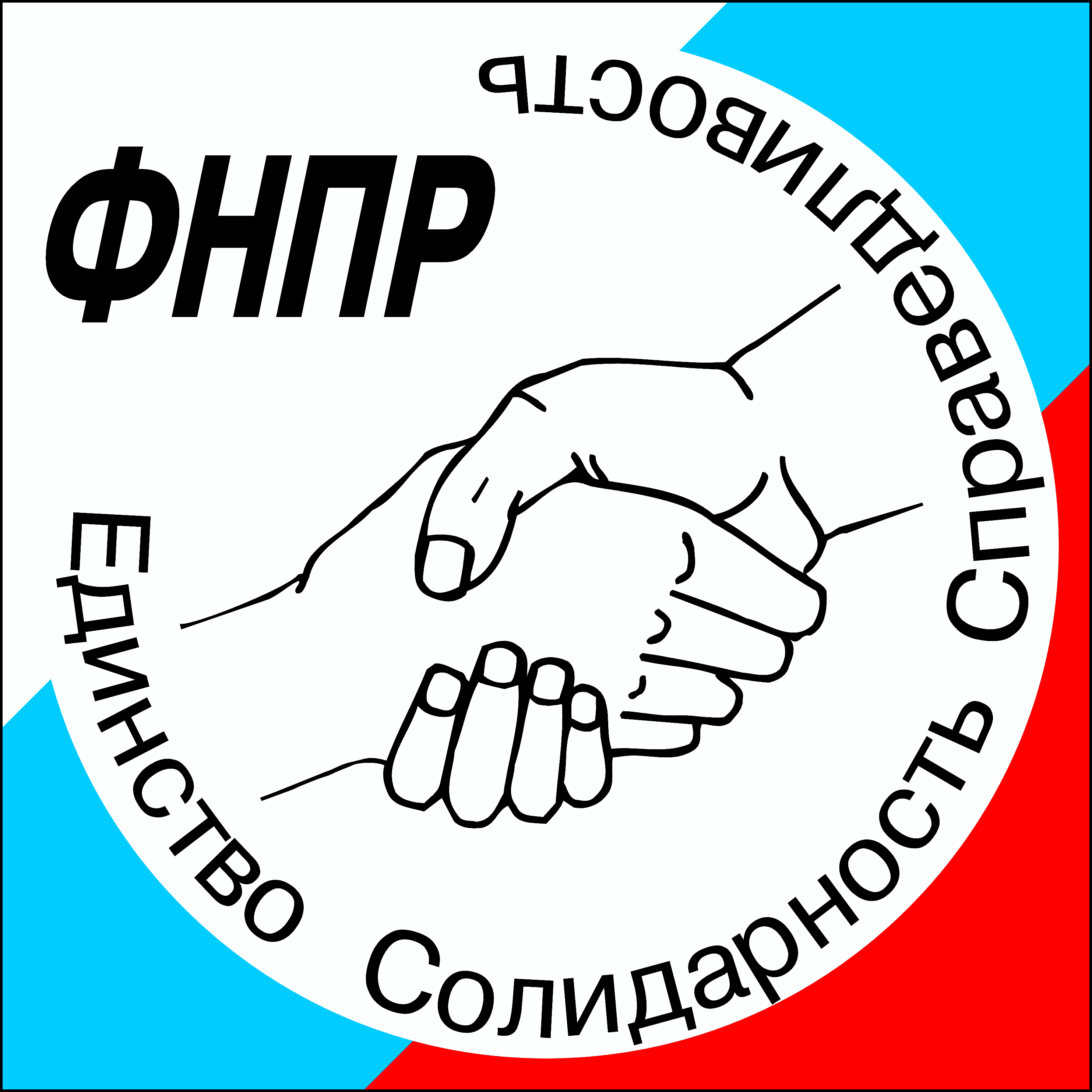 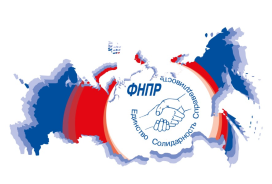 ПРОГРАММАВсероссийского молодёжного профсоюзного форума ФНПР«Стратегический резерв 2019: Мотивация»4 – 7 декабря 2019 годаКраснодарский край, г. Сочи,Отель Sea GalaxyПо отдельному плану:4 декабря 2019 года, среда4 декабря 2019 года, среда4 декабря 2019 года, среда11:00 – 14:00Регистрация участников. Разделение группХоллКонгресс-холла(вход с улицы)13:00 – 14:00Обед2 этаж. Зал Шведской линии, Зал Эклер14:00 – 15:00Официальное открытие Всероссийского молодёжного профсоюзного форума ФНПР«Стратегический резерв 2019: Мотивация»Приветственное слово:- Заместитель Председателя ФНПР,главный редактор центральной профсоюзной газеты «Солидарность» Александр Шершуков,- Председатель Молодёжного совета ФНПР Максим Ветчинников Дискуссия «Развитие профсоюзного движения в Российской Федерации и молодёжь»Конгресс-холл15:00  – 15:10Фото - сессия участников ФорумаКонгресс-холл1 уровень15:10 – 16:10Площадка «17 октября»Дискуссия «Социально-трудовые отношения в России: сегодня и перспективы развития»Секретарь ФНПР Олег Соколов, заместитель Председателя ФНПР Александр ШершуковКонгресс-холл16:10 – 17:40Площадка «17 октября»Сессия«Социально-трудовые отношения России: сегодня и перспективы развития»Работа в группах (модераторы)Конгресс-холл17:40 – 18:00Кофе – брейкКонгресс-холлЗал Эклер18:00 – 19:00Площадка «7 октября»Дискуссия «Российские профсоюзы на международной арене: инструменты и задачи»заместитель Председателя ФНПР Евгений Макаров, заместитель Председателя ФНПР Александр Шершуков, заместитель председателя МС ФНПР Никита БобриковКонгресс-холл19:00 – 20:00 (по отдельному плану)Подготовка обобщённых итогов работы групп площадки «17 октября» (1человек от группы+модератор+Зам.пред МС ФНПР)Конгресс-холл1 уровень19:00 – 20:00Ужин2 этаж. Зал Шведской линии, Зал Эклер20:00 – 22:00Профсоюзный кинозалСвободное посещениеКонгресс-холл5 декабря 2019 года, четверг5 декабря 2019 года, четверг5 декабря 2019 года, четверг09:00 – 10:00Завтрак2 этаж. Зал Шведской линии09:45 – 10:00Повторная регистрация участниковКонгресс-холл3 уровень10:00 – 11:30Площадка «7 октября»Сессия«Российские профсоюзы на международной арене: инструменты и задачи»Работа в группах (модераторы)Конгресс-холл11:30 – 11:50Кофе – брейкЗал Эклер11:50 – 12:50Площадка «1 мая»Дискуссия«Коллективные действия, организационные проблемы, и перспективы развития профсоюзных молодёжных структур»заместитель Председателя ФНПРДавид Кришталь, заместитель Председателя ФНПР Александр Шершуков, заместитель председателя МС ФНПР Александра ШубинаКонгресс-холл12:50 – 14:20Площадка «1 мая»Сессия«Коллективные действия, организационные проблемы, и перспективы развития профсоюзных молодёжных структур»Работа в группах (модераторы)Конгресс-холл14:20 – 15:20Обед2 этаж. Зал Шведской линии, Зал Эклер15:20 – 16:20Площадка «31 июня»Дискуссия«Молодёжная проектная деятельность и гранты: как повысить КПД для профсоюзного движения»Заместитель председателя  «Федерации профсоюзов Приморского края» Нина Зиновьева, заместитель Председателя ФНПР Александр Шершуков, председатель Молодёжного совета ФНПР Максим ВетчинниковКонгресс-холл16:20 – 16:40Кофе – брейкЗал Эклер16:40 – 18:10Площадка «31 июня»Сессия«Молодёжная проектная деятельность и гранты: как повысить КПД для профсоюзного движения» Работа в группах (модераторы)Конгресс-холл18:10 – 19:10(по отдельному плану)Подготовка обобщённых итогов работы групп площадки «7 октября»  (1 человек от группы+модератор+Зам.пред МС ФНПР)
Зал Эклер18:10 – 19:10(по отдельному плану)Подготовка обобщённых итогов работы групп площадки «1 мая»  (1 человек от группы+модератор+Зам.пред МС ФНПР)
Конгресс-холл3 уровень18:10 – 19:10(по отдельному плану)Подготовка обобщённых итогов работы групп площадки «31 июня»  (1 человек от группы+модератор+Зам.пред МС ФНПР)
Зал Эклер18:10– 20:00 Свободное время20:00 – 00:00Товарищеский ужинКонгресс-холл6 декабря 2019 года, пятница6 декабря 2019 года, пятница6 декабря 2019 года, пятница08:00 – 09:00Завтрак2 этаж. Зал Шведской линии09:00 – 14:00Экскурсия14:00 – 15:00Обед2 этаж. Зал Шведской линии, Зал Эклер14:45 – 15:00Повторная регистрация участниковКонгресс-холл3 уровень15:00 – 16:00Площадка «1 сентября»Дискуссия «Профсоюзное обучение: чему учить, зачем учить и как учить?»заместитель Председателя ФНПР Александр Шершуков, вице-президент, исполнительный директор ИПД АТИСО Татьяна Водопьянова,заместитель председателя МС ФНПРИрина БурцеваКонгресс-холл16:00 – 16:20Кофе - паузаЗал Эклер16:20 – 18:00Площадка «1 сентября»Сессия«Профсоюзное обучение: чему учить, зачем учить и как учить?»Работа в группах (модераторы)Конгресс-холл18:00– 19:00 (по отдельному плану)Подготовка обобщённых итогов работы групп площадки «1 сентября»  (1человек от группы+модератор+Зам.пред МС ФНПР)Конгресс-холл2 уровень18:00 – 20:00Ужин2 этаж. Зал Шведской линии, Зал Эклер7 декабря 2019 года, суббота7 декабря 2019 года, суббота7 декабря 2019 года, суббота09:00 – 10:00Завтрак2 этаж. Зал Шведской линии09:45 – 10:00Повторная регистрация участниковКонгресс-холл3 уровень10:00 – 11:15Итоговые презентации площадок ФорумаЛидеры групп, председатель, заместители председателя МС ФНПР, модераторы(5-7 минут выступление)11:15 – 12:30Интерактивная презентация«10 лучших Профсоюзных проектов»  участников Форума, успешно прошедших региональных, окружной, федеральный этапы, по  итогам отбора Организационного комитета Форума(3 минуты выступление)Конгресс-холл12:30 – 13:30Официальное закрытиеВсероссийского молодёжного профсоюзного форума ФНПР «Стратегический резерв 2019: Мотивация»- Заместитель Председателя ФНПР,главный редактор центральной профсоюзной газеты «Солидарность» Александр Шершуков,- Председатель Молодёжного совета ФНПР             Максим ВетчинниковКонгресс-холл13:30 – 14:30Обед2 этаж. Зал Шведской линии, Зал Эклерс 14:30Отъезд участников4 декабря 2019 года, четверг4 декабря 2019 года, четверг4 декабря 2019 года, четверг20:00 – 21:00Заседание Молодёжного совета ФНПР6 декабря 2019 года, четверг6 декабря 2019 года, четверг6 декабря 2019 года, четверг21:00 – 22:00Заседание Организационного комитета